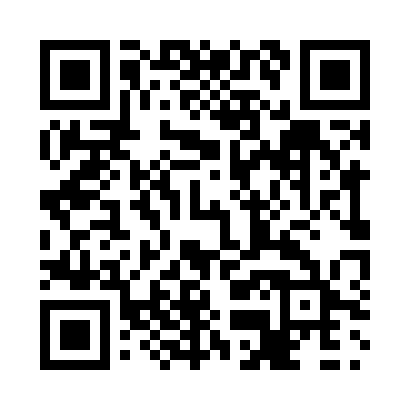 Prayer times for Alder Point, Nova Scotia, CanadaWed 1 May 2024 - Fri 31 May 2024High Latitude Method: Angle Based RulePrayer Calculation Method: Islamic Society of North AmericaAsar Calculation Method: HanafiPrayer times provided by https://www.salahtimes.comDateDayFajrSunriseDhuhrAsrMaghribIsha1Wed4:095:4612:586:008:119:492Thu4:075:4512:586:018:129:513Fri4:045:4312:586:028:139:534Sat4:025:4212:586:028:149:545Sun4:005:4112:586:038:169:566Mon3:585:3912:586:048:179:587Tue3:565:3812:586:058:1810:008Wed3:545:3612:586:058:2010:029Thu3:525:3512:586:068:2110:0410Fri3:505:3412:586:078:2210:0611Sat3:485:3212:586:088:2310:0812Sun3:465:3112:576:088:2510:1013Mon3:445:3012:576:098:2610:1214Tue3:435:2912:576:108:2710:1315Wed3:415:2712:586:108:2810:1516Thu3:395:2612:586:118:2910:1717Fri3:375:2512:586:128:3110:1918Sat3:355:2412:586:138:3210:2119Sun3:345:2312:586:138:3310:2320Mon3:325:2212:586:148:3410:2421Tue3:305:2112:586:158:3510:2622Wed3:295:2012:586:158:3610:2823Thu3:275:1912:586:168:3710:3024Fri3:255:1812:586:178:3810:3225Sat3:245:1712:586:178:3910:3326Sun3:225:1712:586:188:4010:3527Mon3:215:1612:586:188:4110:3728Tue3:205:1512:596:198:4210:3829Wed3:185:1412:596:208:4310:4030Thu3:175:1412:596:208:4410:4131Fri3:165:1312:596:218:4510:43